                                                                    проект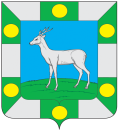 Администрация сельского поселенияСпиридоновка  муниципального  района ВолжскийСамарской областиПОСТАНОВЛЕНИЕот «00» января 2024 года                                                                     № 00Об утверждении муниципальной программы «Противодействия коррупции на территории сельского поселения Спиридоновка муниципального района Волжский на  2024-2026 годы»           В соответствии со статьей 179 Бюджетного кодекса Российской Федерации, ст. 14 закона  Российской Федерации от 06.10.2003 №131-ФЗ «Об общих принципах организации местного самоуправления в Российской Федерации», Уставом сельского поселения Спиридоновка муниципального района Волжский Самарской области, ПОСТАНОВЛЯЕТ:1. Утвердить муниципальную программу «Противодействия коррупции на территории сельского поселения Спиридоновка муниципального района Волжский на  2024-2026 годы» (далее – Программа).2.Установить, что в ходе реализации Программы, подлежат ежегодной корректировки мероприятий и объемы их финансирования, с учетом возможностей бюджета сельского поселения Спиридоновка.           3. Опубликовать настоящее Постановление в газете «Новости Спиридоновки» и разместить на официальном сайте администрации сельского поселения Спиридоновка.           4. Контроль за исполнением настоящего Постановления оставляю за собой. Глава сельского поселения  Спиридоновка                             			Н.П.Андреев    Приложение                                                                                            к  постановлению Администрации                                                                                сельского поселения Спиридоновка от «00»  января   2024 № 00Муниципальная программа«Противодействия коррупции на территории сельского поселения Спиридоновка  муниципального района Волжский Самарской областина 2024-2026 годы»Паспортмуниципальной программы «Противодействия коррупции  на территории сельского поселения Спиридоновка муниципального района Волжский на 2024-2026 годы»1. Общая характеристика текущего состояния, основные проблемыи обоснования необходимости их решенияВ настоящее время одним из главных направлений государственной политики в сфере обеспечения государственной и общественной безопасности на долгосрочную перспективу признается совершенствование нормативного правового регулирования предупреждения и борьбы с коррупцией, которая, подменяя публично-правовые решения и действия коррупционными отношениями, основанными на удовлетворении в обход закона частных противоправных интересов, оказывает разрушительное воздействие на органы власти и местного управления, становится существенным тормозом экономического и социального развития, препятствует успешной реализации приоритетных национальных проектов.Проявления коррупции выражаются во множестве самых разнообразных деяний противоправного и аморального характера.Соответственно, противодействие коррупции требует широкого общесоциального подхода, применения не только правовых, но и экономических, политических, организационно-управленческих, культурно-воспитательных и иных мер.В связи с этим борьба с коррупцией не может сводиться к привлечению к ответственности лиц, виновных в коррупционных преступлениях, и к кратковременным кампаниям по решению частных вопросов, она должна включать хорошо продуманную и просчитанную систему разноплановых усилий, сориентированных не менее чем на среднесрочную перспективу и осуществляемых множеством субъектов.Все это обусловливает острую необходимость решения проблемы программными методами, что позволит обеспечить должную целеустремленность и организованность, тесное взаимодействие субъектов, противостоящих коррупции, последовательность антикоррупционных мер, адекватную оценку их эффективности и контроль результатов.Коррупция посягает на интересы службы в государственных органах, органах местного самоуправления, в коммерческих и иных организациях, другие охраняемые законом ценности. Она представляет собой противоправный симбиоз необоснованной монополизации власти и управления, дискреционных полномочий служащих и отсутствия их жесткой правовой подотчетности и подконтрольности. Решению этой задачи служат предусмотренные Программой меры по обеспечению доступа к информации о деятельности муниципальных органов, укреплению и развитию их связей с гражданским обществом, стимулированию антикоррупционной активности широких слоев общественности. 2. Цели и задачи ПрограммыЦель Программы: обеспечение защиты прав и законных интересов граждан, общества и государства от проявлений коррупции путем устранения причин и условий, порождающих коррупцию, и совершенствование системы противодействия коррупции в органах местного самоуправления, муниципальных предприятиях и учреждениях на территории муниципального образования, сельского поселения Спиридоновка  муниципального района Волжский Самарской области.Задачи Программы:1) совершенствование мер по профилактике и предупреждению коррупционных правонарушений в органах местного самоуправления сельского поселения Спиридоновка  муниципального района Волжский Самарской области;2) совершенствование мер по выявлению и пресечению коррупционных правонарушений;3) формирование антикоррупционного общественного сознания, характеризующегося нетерпимостью муниципальных служащих, граждан и организаций к фактам проявления коррупции;4) обеспечение неотвратимости наказания за совершение коррупционных правонарушений в случаях, предусмотренных законодательством Российской Федерации;5) мониторинг коррупциогенных факторов и эффективности мер антикоррупционной политики органов местного самоуправления сельского поселения Спиридоновка   муниципального района Волжский Самарской области ;6) вовлечение гражданского общества в реализацию антикоррупционной политики органов местного самоуправления сельского поселения Спиридоновка  муниципального района Волжский Самарской области;оказание содействия гражданам и организациям в реализации их прав на доступ к информации о фактах коррупции, а также на их свободное освещение в средствах массовой информации.3. Сроки и этапы реализации ПрограммыСрок реализации программы - 2024 – 2026 годы.Программа не предполагает поэтапного выполнения мероприятий.4. Система программных мероприятийСовершенствование правовой базы борьбы с коррупцией.В системе мер по решению данной задачи предполагается:- корректировка и утверждение планов противодействия коррупции в органах местного самоуправления сельского поселения Спиридоновка  муниципального района Волжский Самарской области;- представление информации о ходе реализации программы;- осуществление проведения правовой экспертизы действующих правовых актов сельского поселения Спиридоновка  муниципального района Волжский Самарской области на предмет коррупциогенности;- осуществление проведения правовой экспертизы принимаемых правовых актов сельского поселения Спиридоновка  муниципального района Волжский Самарской области на предмет коррупциогенности;- проведение обучающих мероприятий со специалистами органов местного самоуправления сельского поселения Спиридоновка  муниципального района Волжский Самарской области по устранению возможных коррупциогенных проявлений при разработке, принятии и утверждении муниципальных правовых актов.Осуществление антикоррупционной пропаганды и правового воспитания.В системе мер по решению данной задачи предполагается:Размещение информации о противодействии коррупции в органах местного самоуправления сельского поселения Спиридоновка   муниципального района Волжский Самарской области, разъяснение населению о порядке предоставления муниципальных услуг (функций) на сайте поселения в сети «Интернет», в официальном печатном издании «Новости Спиридоновки». Проведение анализа обращений граждан и организаций, содержащих информацию о коррупциогенных проявлениях, в целях организации контроля проверки указанных обращений, своевременного выявления и устранения причин нарушения прав, свобод и законных интересов граждан и организаций.Совершенствование кадровой работы в системе мер по противодействию коррупции.В системе мер по решению данной задачи предполагается:организация приема на муниципальную службу после проведения соответствующих проверочных мероприятий;- соответствие принимаемых граждан всем квалификационным требованиям;- проведение обучающих мероприятий со специалистами и муниципальными служащими органов местного самоуправления сельского поселения Спиридоновка  муниципального района Волжский Самарской области по вопросам антикоррупционной направленности. Совершенствование контрольной деятельности в системе мер по противодействию коррупции.В системе мер по решению данной задачи предполагается осуществить:- совершенствование и усиление финансового контроля использования средств бюджета поселения, в том числе выделяемых по наиболее затратным программам, а также субвенций, выделяемых из районного и областного  бюджетов;- совершенствование и усиление контроля финансово-хозяйственной деятельности и состояния бюджетного   учреждения;- совершенствование контроля использования муниципального имущества, в том числе переданного в аренду, хозяйственное ведение и оперативное управление;- совершенствование контроля соблюдения законодательства Российской Федерации о проведении закупок по поставке товаров, выполнению работ, оказанию услуг для муниципальных нужд, целевого расходования бюджетных средств; - совершенствование работы по рассмотрению обращений граждан по вопросу действия (бездействия) органов местного самоуправления.Повышение роли совещательных и коллегиальных органов в системе мер по противодействию коррупции.В системе мер по решению данной задачи предполагается:осуществление взаимодействия с общественными организациями по вопросам борьбы с коррупцией.5. Обеспечение реализации ПрограммыВ целях обеспечения реализации Программы предполагается осуществлять:- проведение ежегодный мониторинг результативности мероприятий Программы;- распространение успешного опыта по проведению антикоррупционных мероприятий;- координацию деятельности органов местного самоуправления по реализации мероприятий Программы.6. Финансовое обеспечение ПрограммыФинансирование программы осуществляется за счет источников, предусмотренных в бюджете поселения.  На текущий год  финансирования не требуется. 7. Организация управления Программой и контроль ее исполненияВ целях координации деятельности по противодействию коррупции в сельском поселени Спиридоновка  муниципального района Волжский Самарской области действует комиссия по противодействию коррупции (далее – Комиссия).Основными задачами  Комиссии являются обеспечение и координация реализации мер по предупреждению коррупции, по разработке мероприятий антикоррупционной политики, по проведению мониторинга и оценки уровня коррупции в сельском поселении и эффективности реализации антикоррупционных мер, а также контроль исполнения антикоррупционных мероприятий.8. Ожидаемые результаты реализации ПрограммыВ результате реализации Программы планируется достижение:- укрепления доверия граждан к органам местного самоуправления сельского поселения Спиридоновка   муниципального района Волжский Самарской области;- установления верховенства закона как основного инструмента регулирования жизни общества и государства;- повышения качества и доступности  муниципальных услуг для граждан;- повышения инвестиционной привлекательности сельского поселения Спиридоновка  муниципального района Волжский Самарской области.Для оценки эффективности и результативности решения задач, определенных Программой, предполагается использование целевых индикаторов, характеризующих ход её реализации.Целевые индикаторы, характеризующие реализации Программы:Оценить достижение целевого индикатора «доля граждан, удовлетворенных деятельностью Администрации сельского поселения Спиридоновка  муниципального района Волжский Самарской области» возможно путем соотношения количества граждан, обратившихся в органы местного самоуправления повторно по вопросу, на который получен ответ, к общему количеству граждан, обратившихся в органы местного самоуправления.9. Механизмы реализации ПрограммыДля реализации мероприятий разрабатывается план организационных действий с указанием конкретного вида деятельности, методики, ответственного органа или лиц, сроков реализации и ресурсов, необходимых для осуществления того или иного мероприятия.Программа содержит перечень первоочередных мер по противодействию коррупции в  сельском поселении Спиридоновка  муниципального района Волжский Самарской области - План мероприятий Программы противодействия коррупции в сельского поселения Спиридоновка  муниципального района Волжский Самарской области на 2024 - 2026 годы (прилагается), который не является исчерпывающим, может изменяться, уточняться и дополняться, что оформляется соответствующим постановлением Администрации сельского поселения Спиридоновка  муниципального района Волжский Самарской области о внесении изменений в Программу.10. Оценка социально-экономической эффективности ПрограммыДостижение социально-экономической эффективности Программы обеспечивается за счет:Повышение  качества нормативных правовых актов  поселения за счет проведения антикоррупционной экспертизы, усовершенствование нормативной правовой  базы поселения.Привлечение представителей общественности к осуществлению антикоррупционного контроля за деятельностью органов местного самоуправления поселения.Повышение  профессионального уровня   муниципальных служащих  поселения в вопросах противодействия коррупции в целях создания стойкого антикоррупционного поведения.Создание условий для обеспечения открытости, здоровой конкуренции и объективности при размещении заказов на поставки товаров, выполнение работ, оказание услуг для  муниципальных нужд.Снижение уровня  коррупции при исполнении  муниципальных функций и предоставлении  муниципальных услуг органами местного самоуправления поселения.Снижение  доли граждан, столкнувшихся с проявлениями коррупции.Укрепление  уровня доверия граждан к деятельности органов местного самоуправления поселения.Приложение   к программе «Противодействие коррупции  на территории  сельского поселения Спиридоновкамуниципального района Волжский Самарской области  на 2024-2026 годы»      План мероприятий Программы противодействия коррупции на территории сельского поселения Спиридоновка  муниципального района Волжский Самарской области                                  на 2024-2026 годыНаименование ПрограммыМуниципальная программа «Противодействия коррупции  на территории сельского поселения Спиридоновка муниципального района Волжский на  2024-2026 годы»Основание для принятия программыФедеральный закон от 02.03.2007 № 25-ФЗ «О муниципальной службе в Российской Федерации»;Основание для принятия программыФедеральный закон от 25.12.2008 № 273-ФЗ «О противодействии коррупции»;Основание для принятия программыФедеральный закон от 06.10.2003 № 131-ФЗ «Об общих принципах организации местного самоуправления в Российской Федерации» Основание для принятия программыУказ Президента Российской Федерации от 18.05.2009 № 557 «Об утверждении перечня должностей федеральной государственной службы, при назначении на которые граждане и при замещении, которых федеральные государственные служащие обязаны представлять сведения о своих доходах, об имуществе и обязательствах имущественного характера, а также сведения о доходах, об имуществе и обязательствах имущественного характера своих супруги (супруга) и несовершеннолетних детей»;Основание для принятия программыУказ Президента Российской Федерации от 18.05.2009 № 559 «О представлении гражданами, претендующими на замещение должностей федеральной государственной службы, и федеральными государственными служащими сведений о доходах, об имуществе и обязательствах имущественного характера»;Основание для принятия программыУказ Президента Российской Федерации от 21.07.2010 № 925 «О мерах по реализации отдельных положений Федерального закона «О противодействии коррупции»Заказчик ПрограммыАдминистрация сельского поселения Спиридоновка муниципального района Волжский Самарской  областиОсновной разработчик программыАдминистрация сельского поселения Спиридоновка муниципального района Волжский Самарской  областиОсновные исполнители программы- Администрация сельского поселения Спиридоновка муниципального района Волжский Самарской  области;- Прокуратура Волжского района (по согласованию);Цель программыоценка существующего уровня коррупции;Цель программымониторинг коррупциногенных факторов и эффективности мер коррупционной политики;Цель программыпредупреждение коррупционных правонарушений;Цель программысовершенствование механизма кадрового обеспечения;Цель программыобеспечение защиты прав и законных интересов граждан, общества и государства от коррупции;Цель программысоздание системы противодействия коррупции в сельском поселении Спиридоновка муниципального района Волжский Самарской области  устранение условий, порождающих коррупцию;предупреждение коррупционных правонарушений;обеспечение ответственности за коррупционные правонарушения в порядке, предусмотренном действующим законодательством;вовлечение гражданского общества в реализацию антикоррупционной политики;формирование антикоррупционного общественного сознания;формирование нетерпимости по отношению к коррупциногенным действиям;Основные задачи программы     - обеспечение открытости и доступности для населения деятельности органов местного самоуправления  сельского поселения Спиридоновка, укрепление связей с институтами гражданского общества, стимулирование антикоррупционной активности общественности.Сроки реализации Программы 2024-2026 годы Объем и источники финансирования мероприятий ПрограммыРеализация мероприятий Программы не требует финансовых затрат. В случае принятия решения о финансировании отдельных мероприятий возможно выделение средств из местного бюджета.Ожидаемыерезультатыреализациипрограммысовершенствование нормативной правовой базы по созданию системы противодействия коррупции в  сельском поселении Спиридоновка муниципального района Волжский Самарской области;  Ожидаемыерезультатыреализациипрограммыснижение числа коррупционных правонарушений со стороны должностных лиц органов местного самоуправления сельского поселения Спиридоновка муниципального района Волжский Самарской области, предупреждение коррупционных правонарушений муниципальных служащих Администрации сельского поселения Спиридоновка муниципального района Волжский Самарской области  Ожидаемыерезультатыреализациипрограммыповышение ответственности органов местного самоуправления   и их должностных лиц за принятие мер по устранению причин коррупции;Ожидаемыерезультатыреализациипрограммыповышение эффективности муниципального управления, уровня социально-экономического развития в сельском поселении Спиридоновка муниципального района Волжский Самарской области, укрепление бюджетной сферы, укрепление институтов рыночной экономики через реализацию конкурентных механизмов;Ожидаемыерезультатыреализациипрограммыповышение инвестиционной привлекательности  сельского поселения Спиридоновка муниципального района Волжский Самарской области.  Осуществление контроляКонтроль выполнения настоящей Программы осуществляет Глава  сельского поселения   №        п/пЦелевой  индикаторЕдиница измеренияБазовый показатель 2023 годаПланируемое значение по годамПланируемое значение по годамПланируемое значение по годам  №        п/пЦелевой  индикаторЕдиница измеренияБазовый показатель 2023 года2024202520261.доля граждан, удовлетворенных деятельностью Администрации  сельского поселения Спиридоновка  муниципального района Волжский Самарской области% от количества граждан, обратившихся в органы местного самоуправления70 7172742.доля служебных проверок, проведенных по выявленным фактам коррупционных проявлений в Администрации сельского поселения Спиридоновка  муниципального района Волжский Самарской области, в том числе на основании опубликованных в СМИ материалов журналистских расследований и авторских материаловв % от количества выявленных фактов коррупционных проявлений01001001003.доля проведенных проверок достоверности представленных сведений о доходах муниципальных служащихв %1001001001004.количество правовых актов и других документов антикоррупционной направленности, размещенных в сети Интернет и в СМИединиц4578№п/пНаименование мероприятияИсполнительСрокреали-зацииОжидаемый результат12345 Задача - Антикоррупционная пропаганда и информирование населения о реализации государственной политики в области  противодействия  коррупции в поселении Задача - Антикоррупционная пропаганда и информирование населения о реализации государственной политики в области  противодействия  коррупции в поселении Задача - Антикоррупционная пропаганда и информирование населения о реализации государственной политики в области  противодействия  коррупции в поселении Задача - Антикоррупционная пропаганда и информирование населения о реализации государственной политики в области  противодействия  коррупции в поселении Задача - Антикоррупционная пропаганда и информирование населения о реализации государственной политики в области  противодействия  коррупции в поселении1.1.Размещение информации о противодействии коррупции в органах местного самоуправления поселения, разъяснение населению о порядке предоставления муниципальных услуг (функций) на сайте поселения в сети «Интернет», в официальном печатном изданииУполномоченный специалист  Администрации поселения2024 - 2026 годаПовышение открытости и доступности информации о деятельности по профилактике коррупционных правонарушений1.2.Проведение анализа обращений граждан и организаций, содержащих информацию о коррупциогенных проявлениях, в целях организации контроля проверки указанных обращений, своевременного выявления и устранения причин нарушения прав, свобод и законных интересов граждан и организацийУполномоченный специалист  Администрации поселенияпо мере поступ-ленияПредупреждение ипрофилактикакоррупционных проявлений1.3.Содействие 	общественным организациям в  проведении просветительских мероприятий по антикоррупционной тематикеГлава  сельского поселения Спиридоновка  2024 - 2026 годаПредупреждение ипрофилактикакоррупционных проявленийЗадача – Расширение сферы нормативного правового регулирования,охватываемого процедурой антикоррупционной экспертизыЗадача – Расширение сферы нормативного правового регулирования,охватываемого процедурой антикоррупционной экспертизыЗадача – Расширение сферы нормативного правового регулирования,охватываемого процедурой антикоррупционной экспертизыЗадача – Расширение сферы нормативного правового регулирования,охватываемого процедурой антикоррупционной экспертизыЗадача – Расширение сферы нормативного правового регулирования,охватываемого процедурой антикоррупционной экспертизы2.1.Привлечение независимых экспертов для проведения независимой антикоррупционной экспертизы нормативных правовых актов  органов местного самоуправления  и их проектовСпециалисты Администрации2024 - 2026 годаВыявление случаевнесоблюдениязаконодательстваРоссийской Федерации по противодействиюкоррупции, принятиесоответствующих мер2.2.Размещение проектов  постановлений  Администрации сельского поселения Спиридоновка  муниципального района Волжский Самарской области, решений  Собрания представителей   сельского поселения на официальном сайте  Администрации  в сети   «Интернет»Уполномоченный специалист  Администрации поселения2024 – 2026 годаПовышение открытости идоступности информации одеятельности попрофилактикекоррупционныхправонарушений2.3.Разработка проектов муниципальных правовых актов по противодействию коррупции в муниципальном образовании, внесение изменений в муниципальные правовые акты по вопросам противодействия коррупцииУполномоченный специалист  Администрации поселения2024 - 2026 годаПредупреждение ипрофилактикакоррупционных проявлений2.4.Привлечение муниципальных  служащих к участию в обсуждении и разработке нормативных правовых актов по вопросам противодействия коррупции; проведение обсуждений практики применения антикоррупционного законодательства с муниципальными служащимиГлава сельского поселения Спиридоновкане реже одного раза в годПредупреждение ипрофилактикакоррупционных проявлений3. Задача - Внедрение антикоррупционных механизмов в рамкахреализации кадровой политики. Антикоррупционное образование.3. Задача - Внедрение антикоррупционных механизмов в рамкахреализации кадровой политики. Антикоррупционное образование.3. Задача - Внедрение антикоррупционных механизмов в рамкахреализации кадровой политики. Антикоррупционное образование.3. Задача - Внедрение антикоррупционных механизмов в рамкахреализации кадровой политики. Антикоррупционное образование.3. Задача - Внедрение антикоррупционных механизмов в рамкахреализации кадровой политики. Антикоррупционное образование.3.1.Организация проведения повышения квалификации муниципальных служащих, в должностные обязанности которых входит участие в противодействии коррупцииГлава сельского поселения Спиридоновка2024 - 2026 годаПредупреждение ипрофилактикакоррупционных проявлений3.2. Рассмотрение  Комиссией по соблюдению требований к служебному поведению и урегулированию конфликта интересов вопросов, касающихся состояния работы по противодействию коррупции, в том числе по предотвращению и (или) урегулированию конфликта интересов, а также принятию конкретных мер по совершенствованию такой работыГлава сельского поселения Спиридоновкапо мере необходимостиПредупреждение ипрофилактикакоррупционных проявлений3.3.Проведение работы по выявлению, предотвращению и урегулированию конфликта интересов в деятельности муниципальных служащихКомиссия по соблюдению требований к служебному поведению и урегулированиюконфликта интересовпо мере необходимостиПредупреждение ипрофилактикакоррупционных проявлений3.4.Просвещение  муниципальных  служащих по антикоррупционной тематике и методическое обеспечение профессиональной служебной деятельности  муниципальных  служащих (разработка памяток по ключевым вопросам противодействия коррупции; организация в рамках проведения конкурсных процедур анкетирования, тестирования или иных методов оценки знания положений основ антикоррупционного законодательства)Комиссия по противодействию коррупции в Администрации  сельского поселения Спиридоновка2024 - 2026 годаПредупреждение ипрофилактикакоррупционных проявлений3.5.Проведение регулярной работы по исполнения требований антикоррупционного  законодательства муниципальными  служащими, увольняющимися с  муниципальной службы, чьи должности входили в перечень, установленный в соответствии с Указом Президента Российской Федерации от 21.07.2010 № 2 925 «О мерах по реализации отдельных положений Федерального закона «О противодействии коррупции»; ознакомление служащих с изменениями положений законодательства Российской Федерации о противодействии коррупции)Комиссия по противодействию коррупции в Администрации  сельского поселения Спиридоновка2024 - 2026 годаПредупреждение ипрофилактикакоррупционных проявлений3.6.Проведение 	антикоррупционных проверок в отношении муниципальных служащих (проверка достоверности и полноты сведений о доходах,   об имуществе и обязательствах имущественного характера; контроль сведений о расходах  Глава сельского поселения Спиридоновка2024 - 2026 годаПредупреждение ипрофилактикакоррупционных проявлений3.7.Применение мер дисциплинарной ответственности к  муниципальным  служащим в каждом случае несоблюдения ими запретов, ограничений и требований, установленных в целях противодействия коррупцииГлава сельского поселения Спиридоновка по мере необходимостиВыявление случаевнесоблюдениязаконодательстваРоссийской Федерации по противодействиюкоррупции, принятиесоответствующих мер4. Задача - Оптимизация системы закупок для муниципальных нужд сельского поселения4. Задача - Оптимизация системы закупок для муниципальных нужд сельского поселения4. Задача - Оптимизация системы закупок для муниципальных нужд сельского поселения4. Задача - Оптимизация системы закупок для муниципальных нужд сельского поселения4. Задача - Оптимизация системы закупок для муниципальных нужд сельского поселения4.1.Повышение эффективности противодействия коррупции при осуществлении закупок товаров, работ, услуг для обеспечения муниципальных нужд, в том числе осуществлении  работы по недопущению возникновения конфликта интересов в данной сфере деятельности (проведение анализа аффилированных связей членов закупочных комиссий с участниками закупок)Контрольно-счетная        палата (по соглашению)2024 – 2026 годаВыявление случаевнесоблюдениязаконодательстваРоссийской Федерации попротиводействиюкоррупции, принятиесоответствующих мер4.2.Повышение профессиональной подготовки работников, занятых в сфере размещения муниципального заказаАдминистрация   сельского поселения Спиридоновка2024 - 2027 годаПредупреждение ипрофилактикакоррупционных проявлений5. Задача  - Совершенствование системы учета муниципального имущества и оценки его использования5. Задача  - Совершенствование системы учета муниципального имущества и оценки его использования5. Задача  - Совершенствование системы учета муниципального имущества и оценки его использования5. Задача  - Совершенствование системы учета муниципального имущества и оценки его использования5. Задача  - Совершенствование системы учета муниципального имущества и оценки его использования5.1.Повышение эффективности противодействия коррупции при учете и использовании   муниципального  имущества, в том числе осуществление работы по недопущению возникновения конфликта интересов в данной сфере деятельности (проведение анализа аффилированных связей должностных лиц, участвующих в принятии решений о предоставлении  муниципального  имущества, с физическими и юридическими лицами - получателями имущества)Администрация  сельского поселения Спиридоновка2024 - 2026 годаВыявление случаевнесоблюдениязаконодательстваРоссийской Федерации по противодействиюкоррупции, принятиесоответствующих мер